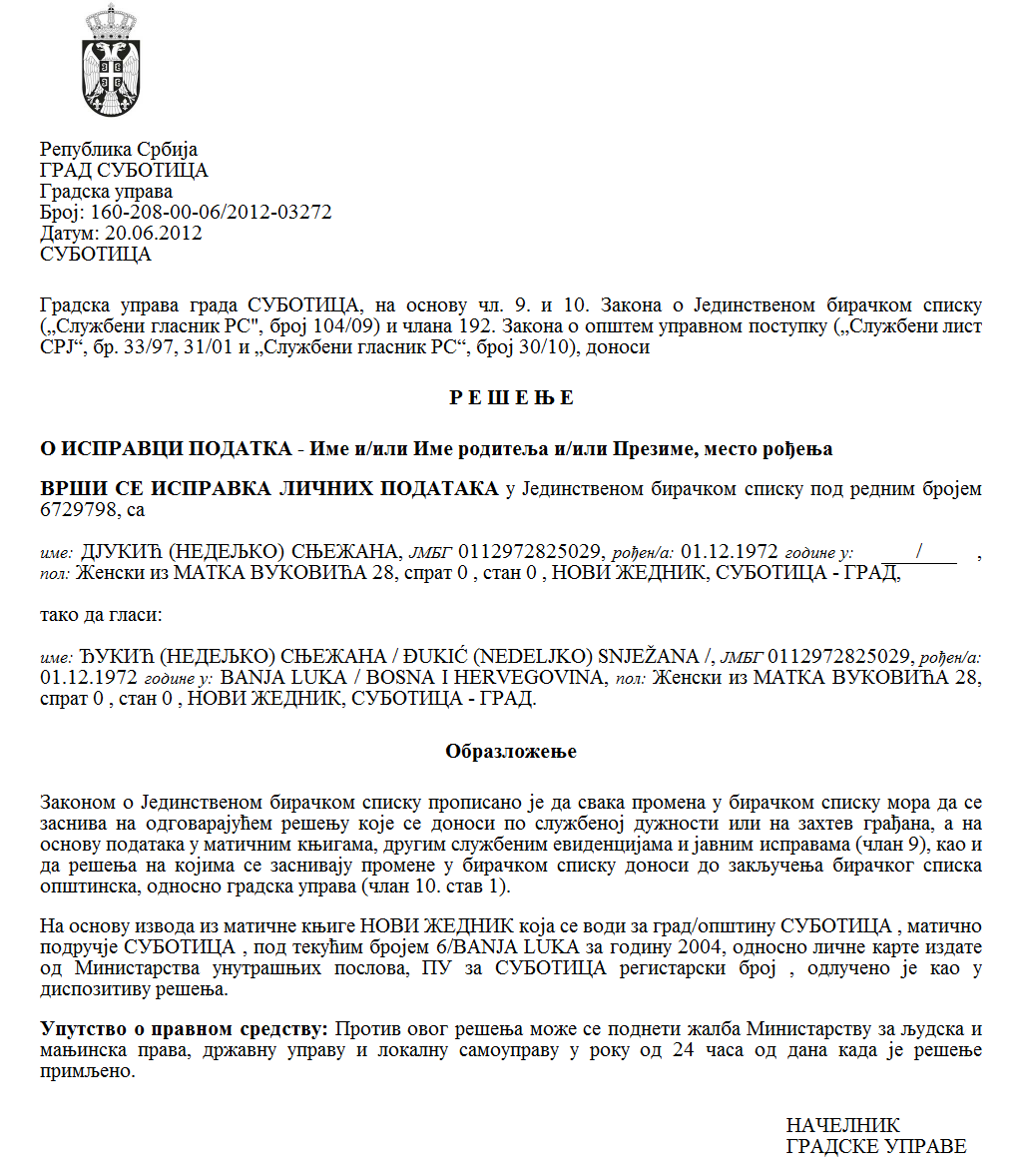 SZERB KÖZTÁRSASÁGVAJDASÁG AUTONÓM TARTOMÁNYZENTA KÖZSÉG Zenta  község Községi Közigazgatási HivatalaSzám: 401-14/2021-IV-01Kelt 2021. december 15-én  Z E N T AA médiumokban a nyilvános tájékoztatásról szóló törvény (az SZK Hivatalos Közlönye,  83/2014.,  58/2015. és  12/2016. sz. – autentikus tolmácsolás)  25. szakaszának 1. bekezdése,  a nyilvános tájékoztatás terén  a  közérdek projektumai  társfinanszírozásáról  szóló szabályzat (az SZK Hivatalos Közlönye,  16/2016. és  8/2017. sz.) 24. szakaszának 1. bekezdése, Zenta község  2021-es évi költségvetéséről szóló rendelet  (Zenta Község Hivatalos Lapja,  41/2020., 8/2021. és 30/2021. sz.),  valamint  a  község  polgármesterének   a  401-13/2021-II-es számú,  2021.  október 3-án kelt határozata  alapján,   a benyújtott projektumok értékelésében  illetékes  pályázati bizottság javaslata szerint, amelyet   a médiatartalmak gyártása    terén a  projektumok   társfinanszírozására  a pályázatra nyújtottak be, kelt 2021. december 3-án Zenta község Községi Közigazgatási Hivatalának  a  vezetője  2021.  december 15-én  meghozta az alábbi H A T Á R O Z A T O Ta 2021-es évben a médiatartalmú gyártás  terén a  projektumok   társfinanszírozására a  kiírt  pályázat szerint az eszközök odaítéléséről I. Az 500.000,00 dináros összeget  a médiatartalmak gyártására a 2021-es évben  alábbi projektumok megvalósítására  osztjuk fel: II. A jelen határozat  alapja a szerződés megkötésének a személlyel, aki elnyerte az eszközöket a projektumaktivitások  társfinanszírozására.  I n d o k l á sZenta község Községi Közigazgatási Hivatalának a  vezetője  2021. november  2-án a 401-14/2021-IV/01-es számon kiírta  a pályázatot   a  2021-es évben  a médiatartalmú gyártás  terén  a projektumok társfinanszírozására.  A pályázat  megjelent   a Dnevnik és  a Magyar Szó napilapokban és  Zenta község  hivatalos  honlapján (http://www.zenta-senta.co.rs).  A pályázatot  a  médiatartalmú gyártási projektumok társfinanszírozása céljából  írtuk ki Zenta  község területén   a  nyilvános  tájékoztatás terén, min „de minis támogatást” A pályázatra három  jelentkezés érkezett be: Zenta község Községi Közigazgatási Hivatala  általános közigazgatási és társadalmi tevékenységi osztályának   társadalmi tevékenységi alosztálya, mint szakszolgálata  a  szervnek, amely  kiírta a pályázatot, 2021.  november 26-án megállapította,  hogy a beérkezett, fenn felsorolt   három jelentkezés, mint pályázati résztvevők, akik eleget  tesznek  a  pályázaton való részvétel feltételeinek és   minden  jelentkezés határidőn belüli  és  teljes.  A pályázati   résztvevőkkel kapcsolatban beszerzésre kerültek   az elektronikus médiákat  szabályozó testülettől (REM) és  a Sajtói Tanácstól   az adatok.  Zenta község Községi Közigazgatási Hivatalának a vezetője 2021. november  24-én a  401-14/2021-IV/01-es  határozatával   kinevezte a  pályázati  bizottságot a  2021-es évben  a  médiatartalmú  gyártásokra  a  projektumok értékelésére (a  továbbiakban: pályázati  bizottság),  a szabadkai  ComNet  Elektronikus Médiák Egyesületének,   az újvidéki Vajdaság   Újságírói Társasága és   Radojica Mali, fehértemplomi  újságíró javaslatára, aki   jelentkezett   pályázati bizottsági tagnak,  éspedig az alábbi összetételben:  1. Bojan Nikolić, szabadkai újságíró,  2. Crnogorac Jelena, okl.  közgazdász, Nagykikindáról, 3. Mali Radojica, fehértemplomi újságíró.  A bizottság feladata az volt, hogy a kiírt pályázat kapcsán értékelje a beérkezett  projektumokat  és az indokolt  javaslatot   az eszközök odaítélésére   nyújtsa  be  Zenta község Községi Közigazgatási Hivatala  vezetőjének  az eszközök felosztásáról való döntéshozatal céljából.  A pályázati  bizottság  három projektumot vitatott meg: A pályázati bizottság minden tagja  megkapta   a  pályázat  szövegét, amelyben felsorolásra kerültek a  projektumok értékelésének kritériumai,   a  projektum  minden példányát  a  táblázat szerinti   sorrend szerint, hogy  egyidejűleg  nyerjenek betekintést azokba. A következő munkamódban állapodtak  meg: miután betekintést végeznek   minden   projektumba, a  pályázati bizottság tagjai előadják  az értékelésük leírását  minden   projektumot  illetően az elfogadásra vagy támogatásra. Ezt követően,  a  bizottság tagjai összehangolják az indoklásokat,   amelyeket a bizottság titkára  beegyez   a  meghatározott rubrikába   a táblázat  elektronikus formájában.  A projektumokat  megvitatták az alapvető kritériumok   szemszögéből, és  azok a projektumok, amelyek   nem tesznek eleget azoknak,   a csoportba kerültek besorolásra,   amelyeket illetően a bizottság   javasolni fogja, hogy nem kell  azokat támogatni.  Majd   a  projektumokat, amelyek  eleget  tesznek az  alapvető kritériumoknak megvitatták  a  költségek igazoltságának és  a  költségvetés összehangoltságának szemszögéből a felsorolt projektum   céljaival és aktivitásaival. A projektumok szelektálását   követően a második körben  a  bizottság tagjai  megkezdték elemezni   a  projektum költségvetési  tételeinek   elemzését  a  csatolt  táblázatokban,   a projektumokat  illetően, amelyeket  javasolnak a  támogatásra,   hogy  értékeljék  az eszközök mértékét   a  projektum megvalósításának támogatására.  A bizottság tagjai a  projektumok értékelésekor  szem előtt  tartották  a elektronikus  médiákat szabályozó testület    dokumentumát  is, száma: 07-2009/21-1, kelt  2021.11.29-én,  és  a  Sajtói Tanács javaslatát (nem tettek rá számot), kelt  2021.11.29-énm,   amelyekben felsorolásra  került, hogy  az elmúlt évben   a  jelentkezések  benyújtói egyikének  sem lett  kimondva   egyike  az intézkedéseknek   a  professzionális  és  etikai  szabványok  megsértéséért,   hogy a projektumokat   felülvizsgálják   más   csoport  alapvető kritériumai szerint.  A bizottság tagjai  javasolták, hogy az 500.000,00 dinár összegű eszközök kerüljenek felosztásra  egy  projektum megvalósítására, amelyet illetően   megállapították, hogy  összhangban van a pályázat rendeltetésével  és  kritériumaival,  amelyeket  a  szabályzat  18. szakasza tartalmaz,  úgy vélve, hogy  azok  megvalósítása   eleget  tesz a  pályázat alapvető  céljainak, és erről, mint  külön dokumentumot elkészítették a: JAVASLATOT  AZ ESZKÖZÖK ODAÍTÉLÉSÉRŐL  INDOKLÁSSAL „A bizottság   javasolja az eszközök felosztását  az alábbi  projektumra: A nyilvános tájékoztatás terén a  közérdek megvalósításában   a  projektumok társfinanszírozásáról szóló szabályzat (a továbbiakban: szabályzat)  22. szakaszának 9. bekezdésével összhangban   a  bizottság az alábbi indoklást adja meg: A BRIF MEDIA NET DOO ÚJVIDÉK jelentkezés benyújtója,  Zmaj Jovina 29.,  Újvidék, akinek   a   jelentkezése  határidőben, 2021.11.17-én  érkezett be,   a Történések a  Tisza mentén  projektummal  pályázott.   A projektum  teljes  értéke  626.000,00 dinár, ebből  a saját bevételek   126.000,00 dinárt tesznek,  és   az eszközök, amelyekre  jelentkezik a  helyi  önkormányzati egység költségvetéséből 500.000,00 dinárt tesznek.  A felsorolt projektum összhangban  van   a nyilvános felhívásra az eszközök rendeltetésével a  2021-es évben   a nyilvános tájékoztatás terén   a  médiatartalmak  gyártására  a  projektumok  társfinanszírozására  kiírt pályázaton való  részvételre (a továbbiakban: nyilvános felhívás) és  összhangban van a szabályzat  18. szakaszának 1. és  2. bekezdésével, éspedig: az intézkedéssel,   amelyben  a  projektumaktivitás   megfelel, hogy   megvalósítsa a közérdeket  a  nyilvános  tájékoztatás terén és  az intézkedéssel,  minél  nagyobb garancia nyújtására   a  professzionalizmushoz és  az etikai  médiumi tartalmakhoz való ragaszkodással.  Az intézkedés keretében, amelyben javasolásra került a  projektumaktivitás  megfelel   a közérdek megvalósításának a  nyilvános tájékoztatás terén,  különösen  a  projektum  értéke   megadja  a beazonosított  és  világosan definiált   célcsoportok érdekeit, illetve  a  művelődési    történések   figyelemmel kísérését  Zenta  község területén,   és  az erőfeszítést, amelyet  befektetnek, hogy   elérjék a kedvező klímát,   az indikátorok mérhetőségét,   amelyek lehetővé teszik  a  projektum megvalósításának figyelemmel kísérését (a szabályzat  18. szakasza 1. bekezdése  1. pontjának 4. fordulata,   2. pontjának  3.  fordulata). A javasolt  projektumaktivitások hozzájárulnak  a  média pluralizmus  fejlesztéséhez,  az emberi  jogok fejlesztéséhez és a polgárok a igaz,  elfogulatlan, időben   történő  és  teljes   tájékoztatásához, illetve  alkalmasak, hogy  megvalósítsák   a  közérdeket  a    nyilvános tájékoztatás terén, amelyet  a  nyilvános tájékoztatásról szóló törvény (a továbbiakban: törvény) 15. szakasza  definiál.  Összhangban  a  szabályzat  18. szakasza 1.  bekezdése  4. pontjának  2. fordulatával,   értékelve   a  projektum költségvetését  és  a költségek igazoltságát,   a javaslat az, hogy   a  projektumot teljes  összegben támogassuk.  A bizottság nem javasolta  az eszközök felosztását az alábbi projektumokra: A Honesztasz Ügynökség Sebestyén Imre vállalkozó jelentkezés  benyújtója,  Mornarska  33., Újvidék, akinek a jelentkezése   2021.11.09-én érkezett be,   a Vajdaság Ma részvétele   a  helyi tájékoztatásban  Zenta község területén a 2021-es évben  projektummal pályázott.  A projektum teljes értéke  250.000,00 dinár,  ebből a saját  jövedelem 50.000,00 dinár,   az eszközök amelyekre jelentkeztek   a  helyi   önkormányzati egység költségvetéséből   200.000,00 dinárt tesznek.  A felsorolt  projektum  összhangban   van   a  nyilvános felhívás eszközeinek rendeltetésével és  összhangban van  a szabályzat  18. szakaszának  2. bekezdésével, éspedig: az intézkedéssel,  minél  nagyobb garancia nyújtására   a  professzionalizmushoz és  az etikai  médiumi tartalmakhoz való ragaszkodással.  Azonban a projektum teljes egészében nem tesz eleget a szabályzat 18. szakasza 1. bekezdésének, éspedig: az intézkedésnek, amelyben javaslásra került a projektumaktivitás, amely  megfelel, hogy megvalósítsa a közérdeket a nyilvános tájékoztatás terén.  A projektum nincs összehangolva a  szabályzat   18. szakasza  1. bekezdése 1.  pontjának 4. fordulatával, a  2. pont   1.  fordulatával, a  2. pont  4. fordulatával,   a  4. pont  1. és 2. fordulatával. Tudniillik,  a  projektumban  nincsenek   világosan beazonosítva és  definiálva  a  célcsoport  problémái és  szükségletei,  nem megfelelő  a tervezett aktivitások összehangoltsága   a  célokkal, az elvárt eredményekkel és a  célcsoportok   szükségleteivel,   a projektum megvalósítási   tervének  kidolgozottsága és kivitelezhetősége  nincs a szükséges szinten,  nem  megfelelő a  projektum kidolgozott költségvetésének   precizitása  és   kidolgozottsága, így nincs  meg  a szüksége  előirányozott költségek összehangoltsága   a  projektumaktivitásokkal, és  nincs gazdasági   igazoltsága  a  költségvetés javaslatnak a  célt és  a  projektumaktivitásokat illetően.  A felsorolt okokból,  a javaslat az, hogy a  projektum ne kerüljön támogatásra.  A DNEVNIK VOJVODINA PRESS DOO ÚJVIDÉK jelentkezés  benyújtója, Bulevar Oslobođenja 81., Újvidék, akinek a jelentkezése   2021.11.17-én érkezett be,   a Zenta  a ffókuszban  projektummal pályázott.  A projektum teljes értéke  640.000,00 dinár,  ebből a saját  jövedelem 140.000,00 dinár,   az eszközök amelyekre jelentkeztek   a  helyi   önkormányzati egység költségvetéséből   500.000,00 dinárt tesznek.  A felsorolt  projektum  összhangban   van   a  nyilvános felhívás eszközeinek rendeltetésével és  összhangban van  a szabályzat  18. szakaszának  2. bekezdésével, éspedig: az intézkedéssel,  minél  nagyobb garancia nyújtására   a  professzionalizmushoz és  az etikai  médiumi tartalmakhoz való ragaszkodással.  Azonban a projektum teljes egészében nem tesz eleget a szabályzat 18. szakasza 1. bekezdésének, éspedig: az intézkedésnek, amelyben javaslásra került a projektumaktivitás, amely  megfelel, hogy megvalósítsa a közérdeket a nyilvános tájékoztatás terén.  A projektum nincs összehangolva a  szabályzat   18. szakasza  1. bekezdése 1.  pontjának 4. fordulatával, a  2. pont   1.  fordulatával, a  2. pont  4. fordulatával,   a  4. pont  1. és 2. fordulatával. Tudniillik,  a  projektumban  nincsenek   világosan beazonosítva és  definiálva  a  célcsoport  problémái és  szükségletei,  nem megfelelő  a tervezett aktivitások összehangoltsága   a  célokkal, az elvárt eredményekkel és a  célcsoportok   szükségleteivel,   a projektum megvalósítási   tervének  kidolgozottsága és kivitelezhetősége  nincs a szükséges szinten,  nem  megfelelő a  projektum kidolgozott költségvetésének   precizitása  és   kidolgozottsága, így nincs  meg  a szüksége  előirányozott költségek összehangoltsága   a  projektumaktivitásokkal, és  nincs gazdasági   igazoltsága  a  költségvetés javaslatnak a  célt és  a  projektumaktivitásokat illetően.  A nyilvános tájékoztatásról és a médiumokról szóló törvény (az SZK Hivatalos Közlönye,  83/2014, 58/2015. és 12/2016. sz. – autentikus tolmácsolás) 25. szakasza előirányozza: „A döntést az eszközök felosztásáról a szerv vezetője hozza meg, amely kiírta  a  pályázatot,  a  bizottság  indokolt javaslata alapján. A jelen szakasz 1. bekezdése  szerinti  döntést határozat  formájában kell meghozni, minden   kiírt pályázat indoklásával.Ugyanezen  szakasz 2. bekezdése szerinti határozat végleges és ellene  nem indítható közigazgatási  per. Az eszközök felosztásáról szóló határozatot  közzé kell tenni a szerv hivatalos honlapján, amely a pályázatot kiírta, és  meg kell küldeni elektronikus formában   a pályázat minden résztvevőjének.   A  jelen szakasz 2. bekezdése szerinti határozat alapot képez  a szerződés megkötésére  a személlyel, aki elnyerte   a projektumaktivitásokra a társfinanszírozási  eszközöket.”A nyilvános tájékoztatás terén a közérdek megvalósítása projektumainak társfinanszírozásáról szóló szabályzat (az SZK Hivatalos Közlönye, 16/2016. és 8/2017. sz.) 24.  szakaszának 1. bekezdése előirányozza:  „Az eszközök felosztásáról a döntést indoklással  a szerv vezetője hozza meg,  amely kiírta a pályázatot, határozat formájában,  éspedig  a  bizottság  javaslata  alapján  az eszközök felosztásáról, indoklással ellátva.” A nyilvános tájékoztatás terén a közérdek megvalósítása projektumainak társfinanszírozásáról szóló szabályzat 24. szakasza 3. bekezdésének rendelkezése előirányozza: „A jelen  szakasz 1.  bekezdése szerinti  határozatot  a pályázat lezárulását követő  legkésőbb 90 napon belül   meg kell hozni.” A felsoroltak alapján, Zenta község Községi Közigazgatási Hivatalának a  vezetője  teljes  egészében elfogadta  a pályázati bizottság  javaslatát, és  meghozta a rendelkező rész szerinti  döntést. JOGORVOSLATI  UTASÍTÁS:A jelen határozat végleges és ellene közigazgatási per indítható a Közigazgatási Bíróság előtt a kézhezvételtől számított 30 napon belül. KÖZZÉTÉTEL: A jelen határozatot közzé kell tenni Zenta község hivatalos honlapján (http://www.zenta-senta.co.rs).MEGKÜLDENI: 1. A jelen határozatot elektronikus formában meg kell küldeni a pályázat minden résztvevőjének. 2. Zenta község Községi Közigazgatási Hivatala  költségvetési és pénzügyi osztályának  3. Az irattárnakKecskés Dezső s. k. 		                 Sarnyai Rózsa Edit okl. jogász s. k. okl. jogász 				a Községi Közigazgatási Hivatal vezetőjeSorszámPályázati résztvevőA program, illetve projektum neve A jóváhagyott pénzeszközök összege 1BRIF MEDIA NET DOO NOVI SADДешавања поред Тисе500.000,00SorszámPályázati résztvevőA projektum neve A kért pénzeszközök összege A jelentkezés beérkezésének kelte 1Honestas Ügynökség SebestyénImre vl. ÚjvidékХонестас Агенција Имре Шебешћен ПР. Нови СадА Vajdaság Ma részvétele a helyi tájékoztatásban Zenta község területénУчешће „Vajdaság  Ma“ у локалном информисању на  територији општине Сента у 2021. години200.000,002021. november 9.2DNEVNIK VOJVODINA PRESS DOO NOVI SAD, Нови Сад„Сента у фокусу”Zenta a fókuszban500.000,002021. november 17.3BRIF MEDIA NET DOO NOVI SAD, Нови СадДешавања поред ТисеTörténések a Tisza mentén500.000,002021. november 17.Sorsz.A javaslat benyújtójaA projektum neve Az átvétel kelteA projektum teljes értékeKért eszközökSaját eszközökHonestas Ügynökség SebestyénImre vl. ÚjvidékХонестас Агенција Имре Шебешћен ПР. Нови СадУчешће „Vajdaság Ma“ у локалном информисању на територији општине Сента у 2021. ГодиниA Vajdaság Ma részvétele  a  helyi  tájékoztatásban Zenta község területén 2021. november 9.250.000,00200.000,0050.000,00BRIF MEDIA NET DOO NOVI SADДешавања поред ТисеTörténések a Tisza mentén 2021. november 17. 626.000,00500.000,00126.000,00DNEVNIK VOJVODINA PRESS D.O.O.Сента у фокусуZenta a fókuszban  2021. november 17. 640.000,00500.000,00140.000,00Sorsz.A javaslat benyújtójaA projektum neve Átvételi dátumA projektum teljes értékeKért eszközökSaját eszközök1BRIF MEDIA NET DOO NOVI SADДешавања поред ТисеTörténések a Tisza mentén2021. november 17.626.000,00500.000,00126.000,00SorszámKiadó médiumA projektum neve A média neve VAJDASÁG MAУчешће „Vajdaság Ma“ у локалном информисању на територији општине Сента у 2021. ГодиниA Vajdaság Ma részvétele  a helyi tájékoztatásban a 2021-es évben  Zenta község területén Хонестас аенције Имре Шебешћен прHonesztasz Ügynökség Sebestyén Imre vállalkozóDnevnik„Сента у фокусу”Zenta a fókuszban DNEVNIK VOJVODINA PRESS DOO NOVI SAD, Нови Сад